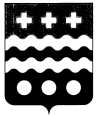 ДУМА МОЛОКОВСКОГО МУНИЦИПАЛЬНОГО ОКРУГАТВЕРСКОЙ ОБЛАСТИР Е Ш Е Н И Епгт МолоковоОб утверждении плана работыДумы Молоковского муниципального округа на 2022 годДума Молоковского муниципального округа решила:1.  Утвердить план работы Думы Молоковского муниципального округа     на 2022 год   (прилагается).2.  Решение  Собрания депутатов Молоковского района  № 108 от 30.03.2021     года с контроля снять.3.  Контроль за выполнением настоящего решения возложить на  Гаврилову И.Н., секретаря Думы Молоковского муниципального округа. Председатель Думы МолоковскогоМуниципального округа                                                              Л.А. БойцоваПриложение к решению Думы Молоковскогомуниципального округа № 61 от  03.02.2022 года  П Л А Н    Р А Б О Т ЫДумы Молоковского муниципального округа на 2022 год.1. Рассмотреть на заседании Думы Молоковского муниципального округа следующие вопросы:1.1. О плане работы Думы Молоковского муниципального округа на 2022 год.Срок: февральОтв.: Председатель Думы Молоковского муниципального округа, секретарь Думы Молоковского муниципального округа.1.2. О порядке проведения приёма избирателей по личным вопросам депутатами Думы Молоковского муниципального округа в 2022 году.          Срок: февраль                 Отв.: Председатель Думы Молоковского муниципального округа, секретарь Думы Молоковского муниципального округа.1.3. Отчет Главы Молоковского муниципального округа о работе по социально-экономическому развитию территории муниципального образования в 2021 году и перспективах развития муниципального образования в 2022 году.Срок: апрельОтв: Председатель Думы Молоковского муниципального округа, Глава Молоковского муниципального округа, Управляющая делами Администрации Молоковского муниципального округа.1.4. О внесении изменений  в решение «О бюджете Молоковского муниципального округа Тверской области на 2022 год и на плановый период 2023 и 2024 годов». Срок: по мере необходимостиОтв: Председатель постоянной депутатской комиссии Думы Молоковского  муниципального округа  по бюджету, налогообложению и экономической политике, заместитель Главы Администрации по финансовым и экономическим вопросам.1.5.Об утверждении годового отчета об исполнении бюджета Молоковского района за 2021 год.Срок: апрельОтв: Председатель постоянной депутатской комиссии Думы Молоковского  муниципального округа  по бюджету, налогообложению и экономической политике, заместитель Главы Администрации по финансовым и экономическим вопросам.1.6. О внесении изменений и дополнений в Устав Молоковского муниципального округа Тверской области.Срок: августОтв: Председатель Думы Молоковского муниципального округа, Глава Молоковского муниципального округа, Управляющая делами Администрации Молоковского муниципального округа.1.7. О бюджете Молоковского муниципального округа Тверской области на 2023 год и на плановый период 2024 и 2025 годов.Срок: декабрь Отв.: Председатель постоянной депутатской комиссии Думы Молоковского  муниципального округа по бюджету, налогообложению и экономической политике, заместитель Главы Администрации по финансовым и экономическим вопросам.1.8. Отчет заместителей Главы Администрации Молоковского муниципального округа, руководителей отделов Администрации Молоковского муниципального округа, руководителей бюджетных учреждений  Молоковского муниципального округа о проделанной работе за 2022 год по вопросам:- участие в организации деятельности по накоплению, сбору, транспортированию твердых коммунальных отходов на территории Молоковского муниципального округа;- создание условий по обеспечению услугами по организации досуга и услугами организации культуры;- организация общедоступного и бесплатного дошкольного, начального общего, основного общего, среднего общего образования по основным общеобразовательным программам Молоковского муниципального округа;- организация дорожной деятельности в отношении автомобильных дорог местного значения в границах Молоковского муниципального округа;- оказание медицинской помощи населению на территории Молоковского муниципального округа в соответствии с территориальной программой государственных гарантий бесплатного оказания медицинской помощи.Срок: декабрь         Отв.: Председатель Собрания депутатов, Председатели постоянных комиссий Думы Молоковского муниципального округа, заместители Главы Администрации Молоковского муниципального округа.1.9. Доклад Председателя Думы Молоковского муниципального округа о проделанной работе за 2022 год.Срок: декабрьОтв.: Председатель Думы Молоковского муниципального округа.2.   Организационно – массовые  мероприятия:3.1. Заседания постоянных комиссий Думы Молоковского муниципального округа.Срок: ежеквартальноОтв.: Председатель Думы Молоковского муниципального округа.3.2. Приём граждан по личным вопросам депутатами Думы Молоковского муниципального округа..Срок: по отдельному плануОтв.: Председатель Думы Молоковского муниципального округа.3.3. Организация учебы депутатов представительных органов местного самоуправления.Срок: по отдельному плануОтв: Председатель Думы Молоковского муниципального округа.3.4. Участие в мероприятиях по подготовке вопросов на заседание Думы Молоковского муниципального округа, в том числе и по решению вопросов местного значения.Срок: постоянноОтв: Председатель Думы Молоковского муниципального округа.3.5. Участие в организации и подготовке массовых мероприятий муниципального округаСрок: по отдельному плануОтв: Председатель Думы Молоковского муниципального округа, Председатели постоянных комиссий Думы Молоковского муниципального округа.03.02.2022                                 № 61